Tool P3.S1.T1. Training path for staffTraining path for staffTraining path for staffTraining path for staffTraining path for staff COURSEMODALITYDURATIONCLICK TO ACCESS Basics of LivelihoodsThis course will be the previous requirement to access any of the other courses offered by the LRCOn-line self-studying60’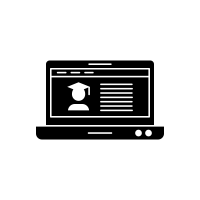 Market Assessment: IntroductionOn-line self-studying60’Introduction to cash transfer programmingIn case the staff member has not attended other cash transfer coursesOn-line self-studying3-4 hours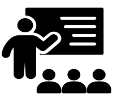 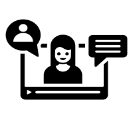 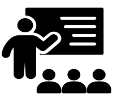 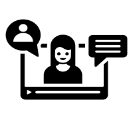 Livelihoods Programming Course (LPC)On-line instructor ledFace-to-face50 hoursEmergency and Recovery Livelihoods Assessment and Response Options Analysis (ERLA)On-line ínstructor ledFace-to-face40 hours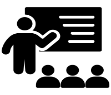 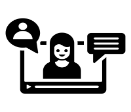 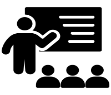 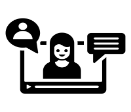 Training on management of micro-entrepreneurship programsFace-to-face40 hours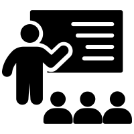 Training path for volunteersTraining path for volunteersTraining path for volunteersTraining path for volunteersBasics of LivelihoodsThis course will be the previous requirement to access any of the other courses offered by the LRCOn-line self-studying60’Market Assessment: IntroductionOn-line self-studying60’Introduction to cash transfer programmingIn case the staff member has not attended other cash transfer coursesOn-line self-studying3-4 hoursTraining on management of micro-entrepreneurship programsFace-to-face40 hours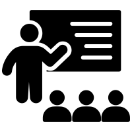 